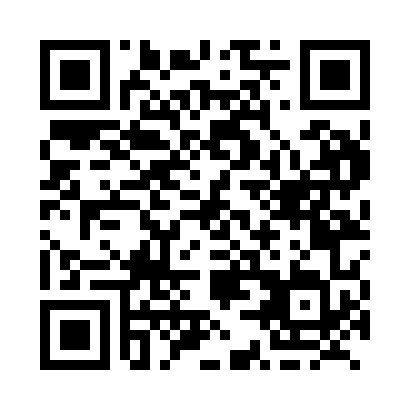 Prayer times for Rushoon, Newfoundland and Labrador, CanadaMon 1 Jul 2024 - Wed 31 Jul 2024High Latitude Method: Angle Based RulePrayer Calculation Method: Islamic Society of North AmericaAsar Calculation Method: HanafiPrayer times provided by https://www.salahtimes.comDateDayFajrSunriseDhuhrAsrMaghribIsha1Mon3:165:181:146:419:1011:122Tue3:165:181:146:419:0911:123Wed3:165:191:146:409:0911:124Thu3:175:201:146:409:0911:115Fri3:175:201:146:409:0811:116Sat3:185:211:156:409:0811:117Sun3:185:221:156:409:0711:118Mon3:195:231:156:409:0711:119Tue3:195:231:156:399:0611:1010Wed3:205:241:156:399:0611:0911Thu3:225:251:156:399:0511:0812Fri3:245:261:156:399:0411:0613Sat3:255:271:166:389:0411:0514Sun3:275:281:166:389:0311:0315Mon3:295:291:166:379:0211:0216Tue3:315:301:166:379:0111:0017Wed3:325:311:166:379:0010:5918Thu3:345:321:166:368:5910:5719Fri3:365:331:166:368:5810:5520Sat3:385:341:166:358:5710:5321Sun3:405:361:166:348:5610:5122Mon3:425:371:166:348:5510:5023Tue3:445:381:166:338:5410:4824Wed3:465:391:166:338:5310:4625Thu3:485:401:166:328:5210:4426Fri3:495:411:166:318:5110:4227Sat3:515:431:166:308:4910:4028Sun3:535:441:166:308:4810:3829Mon3:555:451:166:298:4710:3630Tue3:575:461:166:288:4510:3431Wed3:595:471:166:278:4410:32